A la demande de certains membres, le deuxième week-end du mois de mars propose deux possibilités :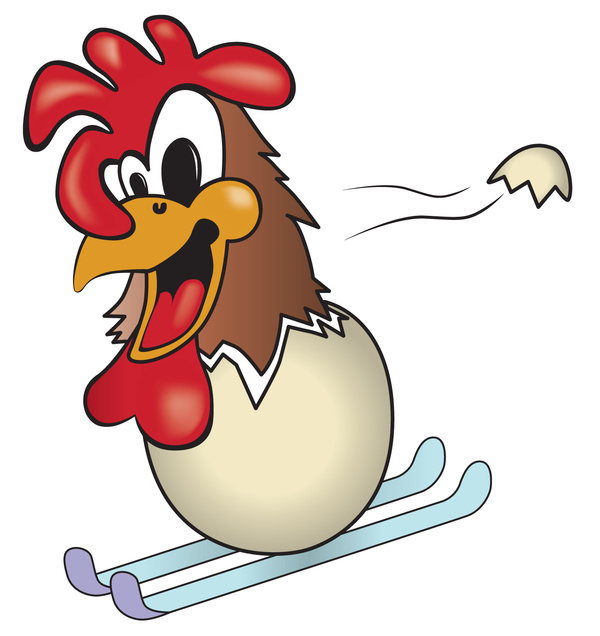 1) Sortie du samedi avec déplacement en car 2) Week-end sous la même forme que celui de JanvierDescription des deux possibilités :Organisation comme les sorties du samedi, c'est-à-dire prise en charge des enfants par les moniteurs. Le rendez-vous est à Bussigny à 7h avec départ à 7h15. Prix d’une sortie. Le car emmène directement les passagers à Saanenmöser et retour à Bussigny (sans arrêt à Château d’Oex)Week-end du vendredi au dimanche ou du samedi au dimanche, au chalet Bois gentil à Château d’Oex avec votre propre moyen de locomotion et ski le samedi à Saanen avec les membres venus pour la sortie uniquement. Le  week- end est ouvert à tous les membres et leurs amisInfos pratiques pour le week-end :vendredi  :	arrivée possible depuis 17h00, souper au restaurant des Moulins (pas de cuisine au chalet), nuit dans les chambres avec vos sacs de couchageSamedi  :	Petit-déjeuner, puis départ pour rejoindre Saanenmöser en voiture privéeSamedi soir :	souper en commun au chalet, préparé par un-e participant-e !Dimanche :	Petit-déjeuner puis:matinée à ski dès 09h00, d’une durée de 4 heures à Château-d'Oex balade au village (exemple) puis préparation pour 13h45 du dinerRetour dans vos foyers dans l'après midi, après vaisselle, nettoyage et mise en ordre du chaletLa contribution de tous les participants est demandéeBoissons non alcoolisées comprises (eau sirop) boissons alcoolisées non comprises.  Sur place vin blanc et rouge à la vente.MERCI DE VOUS INSCRIRE UNIQUEMENT AU MOYEN DU COUPON CI-DESSOUS !!!INSCRIPTION POUR LA SORTIE SAMEDI 11 MARS 2017INSCRIPTION POUR LE WEEK-END 11-12 MARS 2017Mettre une croix dans le carré  si oui (réponse positive). Si non, laisser case vide.Nom de l'adulte présent responsable pour les enfants mineurs :..........................Remarque :		Retour des inscriptions pour le lundi 6 mars 2017 à la case postale 418 1030 BussignyOu par courriel :   inscription@scbn.ch MERCI DE REMPLIR CORRECTEMENT ET DE N'UTILISER QUE CE BULLETIN POUR VOUS INSCRIRETabelle des prix SCBN Tabelle des prix SCBN Tabelle des prix SCBN Petit 3-6 ansEnfant 7-15 ansJuniors 16-17 ansAdultesVendredi soirNuit/déjeunerNuit/déjeuner5.-6.-7.-7.-Week-endSouper/nuit/déjeuner Prix non séparableSouper/nuit/déjeuner Prix non séparable15.-23.-25.-25.-DimancheRepas du midi organisé par les participantsRepas du midi organisé par les participantsPrix du repas divisé par le nombre de participantPrix du repas divisé par le nombre de participantPrix du repas divisé par le nombre de participantPrix du repas divisé par le nombre de participantAbonnement ski samedi idem sortieAbonnement ski samedi idem sortiePrix de groupe 10 pers min.29.-29.-35.-45.-Abonnement ski dimanche 4 h. la BrayeAbonnement ski dimanche 4 h. la BrayePrix de groupe 10 pers min.Gratuit18.-27.-35.-NomPrénomSki / SnowboardDate de naissanceTéléphoneNomPrénomCatégorie âge  3-6  ans  / 7-15 ans   16-17 juniorsNous   arrivonsNous   arrivonsNous   arrivonsNous repartonsNous repartonsNous repartonsNous apportonsNous apportonsNous organisons le souper de samediNomPrénomCatégorie âge  3-6  ans  / 7-15 ans   16-17 juniorsVE pour le souper au restaurantVE que pour la nuitSamedi matin par propre voitureSamedi avant le souperSamedi après le souperDimancheApéro du SamediDessert du SamediNous organisons le souper de samedi